Prowadzenie spotkania: Rafał Modrzewski, Wydział Europejskiej Współpracy Terytorialnej, Departament Współpracy Międzynarodowej, Urząd Marszałkowski Województwa Kujawsko-Pomorskiego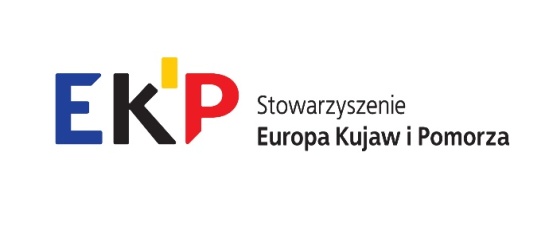 Udział projektów realizowanych w ramach Europejskiej Współpracy Terytorialnej na terenie województwa kujawsko-pomorskiego w rozwoju regionuToruń, 4 października 2018Miejsce: Toruńska Agencja Rozwoju Regionalnego, ul. Włocławska 167, Toruń, Sala konferencyjna na I piętrze09:30Rejestracja uczestników, kawa10.00Powitanie uczestników - Michał Korolko, Prezes TARR, Przewodniczący Zarządu Kujawsko-Pomorskiego Samorządowego Stowarzyszenia „Europa Kujaw i Pomorza”10:15„Nowe narzędzia dla rozwoju turystyki w województwie kujawsko-pomorskim – cztery projekty Interreg Europe: ECO-CICLE, ThreeT, Digitourism, Cult-CreaTE  – Marcin Habel, Wydział Turystyki, Departament Sportu i Turystyki, Urząd Marszałkowski Województwa Kujawsko-Pomorskiego	10:45Projekt Forget Heritage - Dziedzictwo i rzemiosło, czyli kreatywny biznes w Bydgoszczy  - Ewelina Rejs, Urząd Miasta Bydgoszczy, Wydział Zintegrowanego Rozwoju, Referat Projektów Międzynarodowych11:05Projekt GreenerSites - badamy środowisko dla zdrowia mieszkańców  – Mateusz Mazurkiewicz, Urząd Miasta Bydgoszczy, Wydział Zintegrowanego Rozwoju, Referat Projektów Międzynarodowych11.25przerwa11.45Rewitalizacja parków historycznych w ramach projektu Hicaps – Lech Narębski, Biuro Dziedzictwa Narodowego, Departament Kultury i Dziedzictwa Narodowego, Urząd Marszałkowski Województwa Kujawsko-Pomorskiego12.00Przykłady realizacji projektów dotyczących polityki wsparcia przedsiębiorstw w regionie kujawsko-pomorskim – Sylwia Zygmont, Toruński Park Technologiczny12.20Virtual Arch - Visualize to Valorise – For a better utilisation of hidden archaeological heritage in Central Europe czyli udostępnianie niedostępnego dziedzictwa archeologicznego – Mateusz Popek, Instytut Archeologii Uniwersytetu Mikołaja Kopernika w Toruniu12.40Lunch